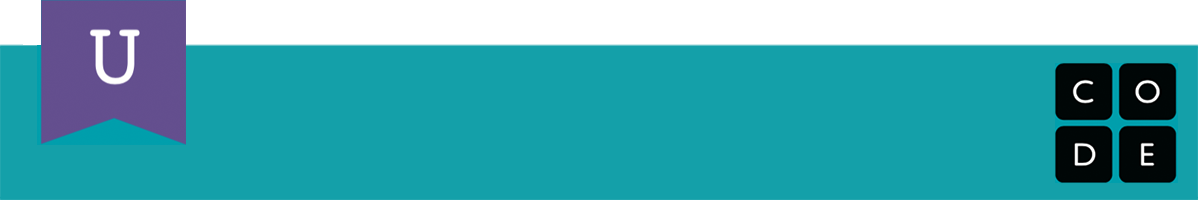 Kijk naar onderstaande zinnen. Omcirkel de gedeeltes van de zin die hetzelfde zijn en die verschillend zijn. Als je daarmee klaar bent maak je een sjabloon om meer zinnen te kunnen maken met hetzelfde patroon. De eerste is al voor je gedaan.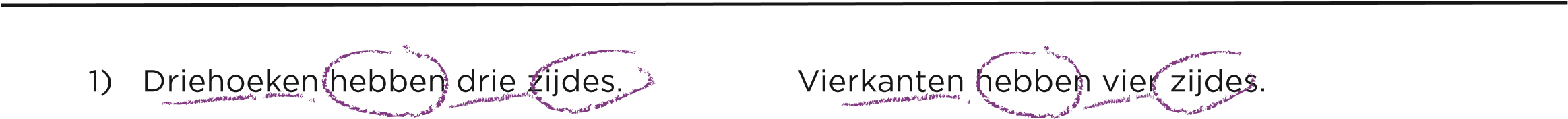 	hebben	zijdes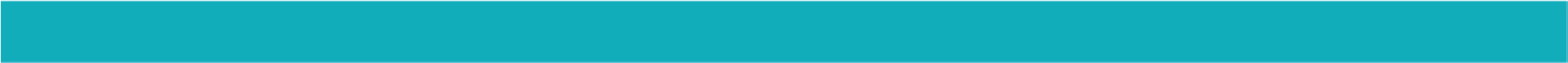 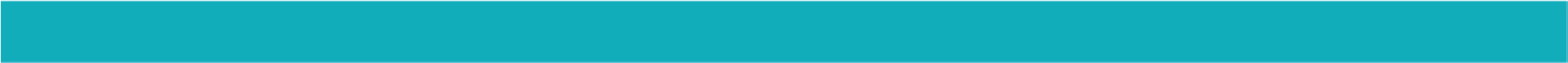 Het is leuk om boeken te lezen.	    		Het is leuk om tijdschriften te lezen.Ik hou van het snorhaar van mijn kat.		Ik hou van de staart van mijn hond.          Ik houd van de staart van mijn paard.          Ik houd van de staart van mijn kat.Er is een wolk in de lucht die lijkt op een draak.Er ligt een blad in het water dat lijkt op een hand.Er was een steen in de tuin die lijkt op een hart.